INFORMATION ON THE PROCESSING OF PERSONAL DATA PURSUANT TO REGULATION (EU) No. 2016/679 OF THE EUROPEAN PARLIAMENT AND OF THE COUNCIL OF 27 APRIL 2016Pursuant to and for the purposes of Article 13 and Article 14 of Regulation (EU) No. 2016/679 of the European Parliament and of the Council of 27 April 2016 on the protection of individuals with regard to the processing of Personal Data, as well as the free circulation of such Data (General Data Protection Regulation, hereinafter also "Regulation" or "GDPR") and repealing Directive 95/46/EC, we inform you that the Personal Data you voluntarily make available to Università Telematica Pegaso (hereinafter also the "University") will be processed in compliance with the current legislation on the protection of Personal Data and, in any case, the principles of confidentiality that inspire the activity of the University.1.  Categories of Personal Data processedUniversità Telematica Pegaso will process the following Personal Data provided by the Data Subject:Personal data (such as: name, surname, date and place of birth, gender), password, e-mail, telephone number, address and nationality, qualifications (also, "Personal Data" or "Data");Sensitive data relating to any percentage of recognised disability and to the ascertaining body.Purpose of the processing.The Personal Data you provide to University may be used for the following purposes:Allow and manage your enrollment at the University;Enable you to take advantage of the specific, necessary, indispensable and instrumental services for your training and to follow your studies and university life at a distance, as well as to carry out the activities reserved for you by registering with the University, such as, by way of example and not exhaustive, access to the educational platform, the technological tools of e-learning, the Apps, the interaction service with tutors and among students, the learning monitoring service, the reporting service on the educational activities carried out by students, the student secretariat service, social networking tools, the videoconference and chat service;For administrative-accounting purposes and for the fulfilment of obligations under current legislation;For marketing activities, following your eventual and specific consent, such as the sending of informative and promotional communications (including our newsletter), advertising material and/or educational offers, by any means, including, by way of example and not exhaustive, mail, Internet, telephone, e-mail, MMS, SMS by the University or by educational partners of University.To search for professional profiles following recruitment actions carried out directly by companies or companies entrusted by them;For activities of dissemination of photos and videos for promotional purposes of testimony on the teaching methodologies of the University.We remind you that, with reference to the purposes highlighted in points a), b) and c), the provision of your Personal Data is mandatory. Your refusal and/or the provision of incorrect and/or incomplete information would prevent:In reference to the purpose referred to in point a): your membership/ registration at the University;In reference to the purpose referred to in point b): to use the services, as well as the performance of the activities reserved to you by registering with the University;In reference to the purpose referred to in point c): the execution of the administrative-accounting activities and the correct fulfilment of regulatory obligations.With reference to the additional purposes highlighted in point d), e) and f) the provision of your Personal Data and consent to the processing of the same for the aforementioned purposes, is optional and subject to explicit consent.3.  Methods of processingThe processing of your Personal Data will be carried out by means of suitable paper, electronic and/or telematic tools, with logics strictly related to the above purposes and, in any case, in such a way as to guarantee the security and confidentiality of the Data.Your Personal Data are processed with the help of computer tools in a lawful and correct manner for the fulfillment of the purposes indicated above and are protected with appropriate security measures that guarantee confidentiality, integrity, accuracy, availability and updating. They shall be kept for a period not exceeding that necessary for the purposes for which they were collected or subsequently processed.In the event that the user (i) logs in or registers with the University platform through the login credentials of a social network (for example Facebook or Twitter "Social Network") or (ii) associate your account with an account of the same user on a Social Network, can receive from that Social Network User data, in accordance with the terms of use and the privacy policy of the Social Network itself. The University Telematica Pegaso may add such information to your Data already collected through its services. If you opt to share information with such Social Networks, you will receive the Data from the Social Networks in accordance with your consent options. Any Personal Data communicated by the Social Network will be subject to the terms and conditions of use of the Social Network.4.  Recipients or categories of recipients of Personal DataYour Personal Data may be disclosed to members, members of the Board of Directors or other administrative body, the Data Protection Officer, and, in any case, the Responsible persons designated by the University and the Persons in charge of the processing of Personal Data appointed by University in the exercise of their functions.Your Personal Data may be communicated to any subjects who provide the University with services or services instrumental to the purposes indicated in the previous par. 2 such as, but not limited to, parent companies, subsidiaries, investees and/or associates.Your Personal Data may also be disclosed to suppliers, contractors, subcontractors, banking and/or insurance institutions or other entities and/or entities acting on behalf of University:The management and/or maintenance of the websites and the electronic and/or telematic tools used by the University;To the management of membership/registration at the University;The sending of informative and promotional communications, advertising material and/ or educational offers.Your Personal Data may finally be transferred to companies or companies that provide recruitment services on behalf of companies for University. Your Personal Data may be transferred abroad, in accordance with the provisions of current legislation, also to countries outside the European Union where the University may pursue its interests. The transfer to non-EU countries, in addition to cases where this is guaranteed by adequacy decisions of the European Commission, is carried out in order to provide appropriate and appropriate guarantees pursuant to Articles. 46 or 47 or 49 of the Rules of Procedure.5.  Duration of processing and criteria used for the storage of Personal Data5.1.	DurationFor the purposes referred to in letters a), b) and c) of paragraph 2 "Purposes of Processing" of this policy, your Personal Data will be processed only for the time necessary.For the purposes referred to in letters d), e) and f) of paragraph 2 "Purposes of Processing" of this information, your Personal Data will be processed until the possible withdrawal of consent by the Data Subject.5.2.	ConservationThe Data will be stored according to the following criteria:The Data processed for the adhesion/registration to the University referred to in letters a), b) and c) of paragraph 2 "Purposes of Processing" of this information, will be kept for the whole time of your registration and for a period of 10 years following the interruption of the relationship, unless the need arises for further storage, to allow University to defend its rights;Data processed for the purposes referred to in paragraphs d), e) and f) of paragraph 2 "Purposes of the Treatment" of this information, will be kept for a maximum of 24 months.Rights of the Data SubjectWe inform you that at any time, with regard to your Data, you can exercise the rights provided for within the limits and under the conditions provided for by articles 7 and 15-22 of the Regulation. To exercise these rights, described below, please contact the Data Controller via the Privacy Office at privacy@unipegaso.it  To this request will be provided appropriate feedback according to the timing provided by the GDPR.In detail, the interested party has the right to:Revoke the consent previously given, without prejudice to the lawfulness of the processing based on consent before the revocation;Ask the Data Controller to access, rectify or delete (so-called "right to be forgotten") the Personal Data or to restrict the processing of Personal Data concerning him or to oppose their processing;To obtain data portability;Lodge a complaint with the Data Protection Authority if you believe that your rights have been infringed.Data Controller, Data Processors and Data Protection OfficerThe Data Controller of your Data is the University, with registered office in Centro Direzionale Isola F2 – Napoli – 80143 - in the person of the Legal Representative pro- tempore.Any request relating to your personal data processed by the University may be sent to the University’s registered office, or by writing to the e-mail privacy@unipegaso.itThe updated list of subjects appointed as Data Processors pursuant to Article 28 of the GDPR is available at the University and is available through a special request formulated in the manner indicated above. The contact of the Personal Data Protection Officer is privacy@unipegaso.itThis policy will be subject to updates. The University therefore invites Users who wish to know the methods of processing the Personal Data collected by the University to periodically visit this page.


                                                                                                                                               The Data Controller                                                                                                                                       Università Telematica Pegaso
As indicated in the information provided pursuant to Regulation (EU) No. 2016/679 of the European Parliament and of the Council of 27 April 2016, I am aware that the activities relating to the processing of personal data referred to in points a), b) and c) indicated in par. 2 of the aforementioned information does not require consent to the processing.The consent is instead optional for the processing of personal data referred to in points d), e) and f) indicated in par. 2 of the aforementioned information does not require consent to the processing.In particular I undersigned/a________________________________________________________________________________For the processing of sensitive data relating to any percentage of recognised disability and the ascertaining body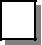 For marketing activities, following your consent, such as the sending of informative and promotional communications (including our newsletter), advertising material and/ or educational offers, by any means, including, but not limited to, post, Internet, telephone, E-mail, MMS, SMS by Università Telematica Pegaso or by the University’s teaching partners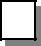 consentdeny the consentto search for professional profiles following recruitment actions carried out directly by companies or companies entrusted by them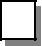 For activities of dissemination of photos and videos for promotional purposes of testimony on the teaching methodologies of the Universityconsentdeny the consentconsentdeny the consentconsentdeny the consent